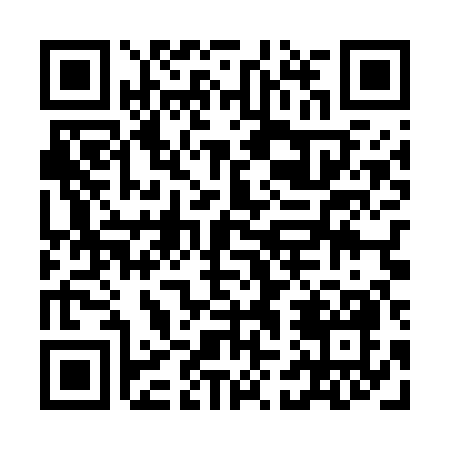 Prayer times for Clarksville Hill, Pennsylvania, USAMon 1 Jul 2024 - Wed 31 Jul 2024High Latitude Method: Angle Based RulePrayer Calculation Method: Islamic Society of North AmericaAsar Calculation Method: ShafiPrayer times provided by https://www.salahtimes.comDateDayFajrSunriseDhuhrAsrMaghribIsha1Mon4:195:551:245:238:5310:302Tue4:195:561:245:238:5310:293Wed4:205:561:255:238:5210:294Thu4:215:571:255:238:5210:285Fri4:225:581:255:238:5210:286Sat4:225:581:255:238:5210:277Sun4:235:591:255:238:5110:278Mon4:246:001:255:238:5110:269Tue4:256:001:265:238:5110:2610Wed4:266:011:265:238:5010:2511Thu4:276:021:265:238:5010:2412Fri4:286:021:265:238:4910:2313Sat4:296:031:265:238:4910:2214Sun4:306:041:265:238:4810:2215Mon4:316:051:265:238:4810:2116Tue4:326:051:265:238:4710:2017Wed4:336:061:265:238:4610:1918Thu4:356:071:265:238:4610:1819Fri4:366:081:275:238:4510:1720Sat4:376:091:275:238:4410:1621Sun4:386:091:275:238:4310:1522Mon4:396:101:275:228:4310:1323Tue4:416:111:275:228:4210:1224Wed4:426:121:275:228:4110:1125Thu4:436:131:275:228:4010:1026Fri4:446:141:275:228:3910:0827Sat4:466:151:275:218:3810:0728Sun4:476:161:275:218:3710:0629Mon4:486:161:275:218:3610:0530Tue4:496:171:275:218:3510:0331Wed4:516:181:275:208:3410:02